Department Name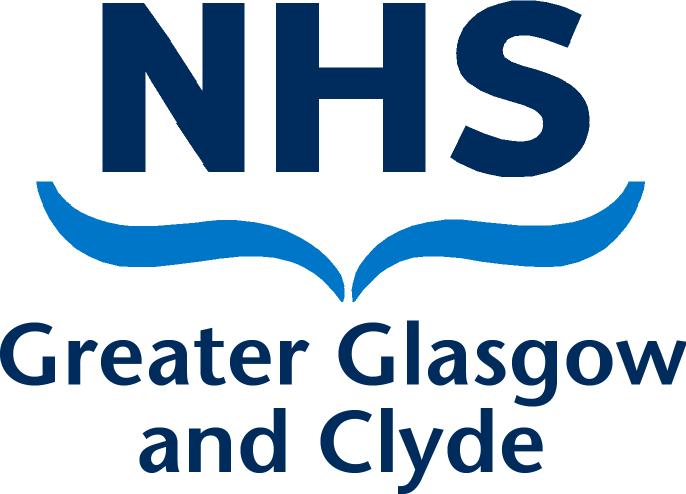 DirectorateAddress 1Address 2Address 3Post CodePRIVATE & CONFIDENTIALDear [Insert Name Of Complainant Or Respondent], Dignity at Work: Outcome Meeting Thank you for attending the meeting on .  As you are aware the purpose of this meeting was to discuss the outcome of the joint investigation panel’s (JIP) report.  [Insert Name Of Hr Representative Supporting Commissioning Manager] was also present at the meeting.  You chose to attend the meeting  by [Insert Name Of Representative And Organisation Associated With].At the meeting I confirmed .I confirmed that there is:  (delete as applicable)no evidence of bullying found; no interventions recommendedORno evidence of bullying found, however the matter requires consideration for a suitable development intervention such as training, mentoring or coaching;ORevidence supports allegation of bullying and [As applicable:] .In the meantime, if you have any queries please do not hesitate to contact me on .  Yours sincerely,[Insert Commisioning Manager's Job Title]NAMEADDRESS1ADDRESS2ADDRESS3POST CODEDate:	DATERef No:	Direct Line:	NumberEmail:Contact:	NAME